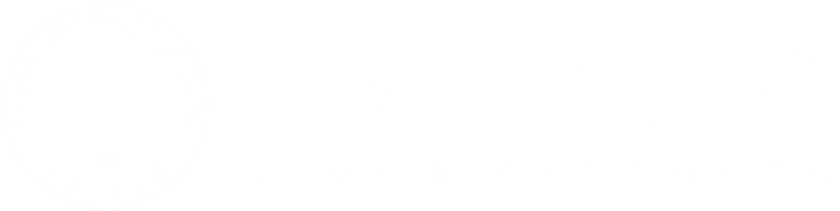 中国人民大学工商管理高级研修班主办：中国人民大学继续教育学院【项目背景】 十九大对于经济发展思路从“高增长转为高质量”的表态和对于以往片面追求经济增速思路的明确摒弃将为我国未来经济发展模式带来重大转折式变革，习惯了多年高速增长的中国经济和中国企业也进入了艰难转型的阵痛期。在新的发展思路下，十九大对于未来发展领域进行了具体的鼓励与展望，“在高端消费、创新引领、绿色低碳、共享经济、现代供应链、人力资本服务等领域培育新增长点、形成新动能”。“每一次新的机遇的到来，都会造就一批富翁！”每一批富翁都是：当别人不明白的时候，他明白他在做什么；当别人不理解的时候，他理解他在做什么；当别人明白了，他富有了；当别人理解了，他成功了。与时俱进不断创新是企业的生存之道，是财富的源泉。新知识、新理念的出现让现有的企业环境发生了“破坏性”的大变革，传统企业家们能否把握时代的脉搏让企业跟着国家的政策方针快速前行，现有的这些知识还是否够用？     “工商管理高级研修班”就是为处于社会大变革中的传统企业家精心打造。为企业家们量身定制了不脱产、立体化、互动式、创新实战的学习平台，对最新商业环境、最新管理理论和企业理念进行了清晰的阐述和解答。同时课程将聚焦传统中国企业发展的典型瓶颈问题，把移动互联网、绿色低碳、共享经济等知识与传统制造业相结合，跟踪国际前沿商业管理智慧，最终培养全球视野，颠覆传统惯性思维的新时代创新型企业家。【课程特色】◆ 亲临中国人民大学，一览名师风采，重归学生时代，感受百年文化。◆ 对传统工商管理课程创新升级，增加了“工业4.0”“人工智能”“科技创新”等热门课题。◆ 针对“一带一路”，十九大精神精确解读，展望未来中国经济。◆ “从企业中来，到企业中去”，带着问题走进课堂，带着解决方案回企业。◆ 与知名企业家就行业热点、难点问题共同探讨，感受行业领袖魅力，及时学习，深度合作。◆ 同学会及学校的丰富资源和社交网络，凝聚校友资源，为学员带来事业与人生双重成功。◆ 丰富的班会活动，促进同窗情谊，广结高端人脉，搭建合作平台。 【课程设置】【拟邀师资】黄卫平   原中国人民大学经济学院院长、中央政治局集体授课专家周世俭   清华大学中美关系研究中心高级研究员陈甬军   中国人民大学商学院副院长、教授朱立言   中国人民大学公共管理学院教授、博士生导师范玉顺   清华大学自动化系教授、博士生导师韩亦舜   清华大学大数据科学研究院执行院长于长滨   上海交通大学继续教育学院客座教授杜  兵   主板发审委员会委员，现任深圳宏时资本管理有限公司执行董事万  力   品牌营销专家 中国社科院特约研究员孙健升   国家高级心理咨询师，中国人民大学副教授， 全国商务管理研究会理事孟志强   国内著名实战派管理咨询专家、时代兴邦创始人、首席咨询师俞  勤   管理学博士、教授、博士生导师，中国注册会计师、高级审计师王一名   战略执行管控专家、百度、京东、长城汽车特约讲师顾问贺  林   清华大学特聘教授、国家外国专家局培训中心高级教师贾奕琛   实战派股权专家、国家发改委培训中心企业股权价值评估特聘专家赵  磊   资深人力资源咨询顾问、高级培训师闵  岳   会计师、注册税务师、国际注册内部审计师、20年财务管理内部审计工作经验王  正   清华大学特聘教授、中国航天集团科技咨询协会高级顾问，新浪网特约专家【招生对象】企业董事长、总经理、副总经理等中高层决策者【教学管理】学习学制：学制一年，每两月上课一次，每次集中授课2天，共计120学时证书授予：完成规定课程并考核通过者，可获得由人民大学颁发加盖专用钢印的结业证书。授课地点：中国人民大学 （感受原汁原味的校园生活）住宿安排：校内酒店（提前预定，统一安排，费用自理）【报名程序】提交报名表、申请材料 → 审核 →发入学通知书 → 缴纳学费 →报到入学【申请材料】《中国人民大学工商管理高级研修班-报名登记表》；2、身份证复印件一式两份；3、企业营业执照复印件；4、学历证明复印件一式两份；5、小两寸免冠证件照4张。【课程费用】 费用：30000元/人（包含：教材、讲义、论坛讲座、交流活动、证书、课间茶点）学习期间的食宿费、交通费及国内外考察费自理。汇款账号：收款人全称：中国人民大学收款人账号：0200 0076 0902 6400 244收款人开户银行：中国工商银行紫竹院支行汇款备注栏中必须注明收款培训项目名称、学员姓名中国人民大学工商管理高级研修班     报   名   表注：此报名表复印有效。 宏观经济与战略管理 宏观经济与战略管理		宏观经济形势战略管理1. 中国宏观经济走势及政策选择2．当前热点宏观经济问题3．财政政策的调控机制4．宏观经济与企业发展1.战略管理新思维
2.企业再定位与商业模式再定位3.战略运营与机制管控4.商业模式创新与顶层设计营销管理与运营突破营销管理与运营突破营销与品牌运营管理突破1. 营销决策理念与规律2．切割营销及品牌二极法则3．品牌战略营销推广4．产品诊断与品牌策划1.运营管理 高效协同运作体系2.自运营 战略 文化2．结果定义 方法与流程4. 过程检查 奖罚与绩效考核5. 改进复制财务管理与税务筹划财务管理与税务筹划财务管理纳税筹划1. 现代企业的财务体系构建2．财务报表的实质与理解3．财务报表分析与财务管理4. 非财务人员财务管理1．税制改革新政及涉税风险防范2. 走出企业纳税的误区3．税收管理体系的建设与完善4. 税务管理与税务筹划资本运作与公司治理资本运作与公司治理资本运作公司治理1. 企业资本运营理论、发生与方法2．企业债务融资3．企业股权融资的资本运营4. 中小企业创新融资模式1．股东会—董事会—管理层规范运作2. 股权激励机制操作障碍3. 风险控制＋保险机制4. 股权激励操作实务与案例分析人力资源战略与激励人力资源战略与激励人力资源战略绩效与激励1. 企业人力资源战略2．人力资源管理制度体系3．现代企业人才管理—选用育留4. 战略性人力资源管理1．沟通协作能力提升2．企业员工激励与个人发展规划3．从个人绩效到团队绩效4. 需求理论与个人激励领导力与团队建设领导力与团队建设领导力提升团队建设1. 管理新思维2．领导者品格修养和情商提升3．卓越领导艺术4. 优秀企业家的核心能力和特质5. 沟通技巧与交际礼仪1. 组建高效团队2．团队执行力打造3．如何组合团队发挥各自长处4．团队创新模式5.企业家人事管理智慧--目标与绩效管理国学智慧与人文素养国学智慧与人文素养国学智慧人文素养1. 国学智慧与领导韬略2. 儒家文化与企业价值观3．孙子兵法商解4. 国学智慧与现代企业管理1. 文化致胜2．传统文化中的处人及自处之道3．领导艺术与阳光心态4. 情商与领导风格转型升级与热点聚焦转型升级与热点聚焦转型升级热点聚焦1. 企业转型与产业升级2．新热点、新投资、新消费3．数字中国与商业变革4．金融科技与金融创新5. 增长突破：世界500强之道1. 创新企业生态系统2．人工智能与未来应用3．信息技术前沿与设计应用4. 区块链技术与应用5．智慧赋能姓    名性 别民 族贴照片处贴照片处籍    贯学 历专 业贴照片处贴照片处★身份证号（必填）★身份证号（必填）★身份证号（必填）出生年月贴照片处贴照片处职    务电   话传 真单位名称手 机单位地址邮政编码邮政编码企业性质公司网址公司网址公司网址E—mailE—mail教育经历工作经历补充说明